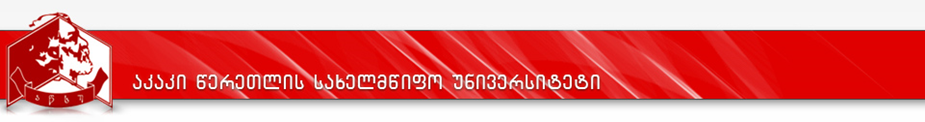 კურიკულუმიდანართი 1სასწავლო გეგმა 2019-2020 წ.წპროგრამის დასახელება: ლინგვისტიკამისანიჭებელი კვალიფიკაცია: ჰუმანიტარულ მეცნიერებათა მაგისტრი ლინგვისტიკაში, MA in Linguisticsდანართი 2პროგრამის დასახელებაპროგრამის დასახელებალინგვისტიკამისანიჭებელი აკადემიური ხარისხი/კვალიფიკაციამისანიჭებელი აკადემიური ხარისხი/კვალიფიკაციაჰუმანიტარულ მეცნიერებათა მაგისტრი ლინგვისტიკაში, MA in Linguisticsფაკულტეტის დასახელებაფაკულტეტის დასახელებაჰუმანიტარულ მეცნიერებათა ფაკულტეტიპროგრამის ხელმძღვანელი/ ხელმძღვანელები/ კოორდინატორიპროგრამის ხელმძღვანელი/ ხელმძღვანელები/ კოორდინატორიზაალ კიკვიძე - სრული პროფესორი, ჰუმანიტარულ მეცნიერებათა ფაკულტეტი, ქართული ფილოლოგიის დეპარტამენტი,599 209430       zaalk@yahoo.com პროგრამის ხანგრძლივობა/მოცულობა (სემესტრი, კრედიტების რაოდენობა)პროგრამის ხანგრძლივობა/მოცულობა (სემესტრი, კრედიტების რაოდენობა)120 ECTS კრედიტისწავლებისენასწავლებისენაქართულიპროგრამის შემუშავებისა და განახლების თარიღები;პროგრამის შემუშავებისა და განახლების თარიღები;აკრედიტ. გადაწყვეტილება: №48; 23.09.2011ფაკულტეტის საბჭოს ოქმი №18 - 5.02.2016პროგრამაზე დაშვების წინაპირობები (მოთხოვნები)პროგრამაზე დაშვების წინაპირობები (მოთხოვნები)პროგრამაზე დაშვების წინაპირობები (მოთხოვნები)1. ბაკალავრის (ან მასთან გათანაბრებული) აკადემიური ხარისხი.2. ერთიანი ეროვნული სამაგისტრო  გამოცდის ჩაბარება.3. საუნივერსიტეტო გამოცდის ჩაბარება ზოგად ენათმეცნიერებაში1. ბაკალავრის (ან მასთან გათანაბრებული) აკადემიური ხარისხი.2. ერთიანი ეროვნული სამაგისტრო  გამოცდის ჩაბარება.3. საუნივერსიტეტო გამოცდის ჩაბარება ზოგად ენათმეცნიერებაში1. ბაკალავრის (ან მასთან გათანაბრებული) აკადემიური ხარისხი.2. ერთიანი ეროვნული სამაგისტრო  გამოცდის ჩაბარება.3. საუნივერსიტეტო გამოცდის ჩაბარება ზოგად ენათმეცნიერებაშიპროგრამის მიზნებიპროგრამის მიზნებიპროგრამის მიზნებიპროგრამის მიზანიააღზარდოს თანამედროვე მოთხოვნების შესატყვისი კომპეტენციის მაღალკვალიფიციური ფართო პროფილის ლინგვისტი, რომელიც იქნება კონკურენტუნარიანი არა მარტო საქართველოში, არამედ უცხოეთის სივრცეშიც. აღნიშნული პროგრამა მაგისტრანტს მისცემს შესაძლებლობას წარმართოს თანამედროვე და აქტუალური სამეცნიერო კვლევა, გააცნობს მათ თანამედროვე ენათმეცნიერების თითქმის ყველა მიღწევას, შეასწავლის  დარგის ისტორიის ყველა ღირებულ მიდგომას, კვლევის სპეციალური მეთოდებს, არსებულ მიმდინარეობებს, გამოუმუშავებს  ლინგვისტური კვლევის თანამედროვე უნარს, ჩამოუყალიბებს და განუვითარებს პიროვნულ პასუხისმგებლობას მეცნიერული კვლევის დროს ; ლინგვისტიკის მაგისტრმა თავისუფლად უნდა შეძლოს ენათა თეორიული თუ შედარებითი კვლევა სწავლებისა თუ მუშაობის სხავადასხვა ეტაპებზე. ლინგვისტიკის მაგისტრი  იქნება გამორჩეული მაღალი მოქალაქეობრივი შეგნებისა დააქტივობის, ჰუმანიზმის, დემოკრატიის, ლიბერალური ღირებულების პრინციპების მატარებელი თავისუფალი პიროვნება. აღნიშნული პროგრამა განსაკუთრებულ მნიშვნელობას იძენს თანამედროვე გლობალიზაციის პირობებში.პროგრამის მიზანიააღზარდოს თანამედროვე მოთხოვნების შესატყვისი კომპეტენციის მაღალკვალიფიციური ფართო პროფილის ლინგვისტი, რომელიც იქნება კონკურენტუნარიანი არა მარტო საქართველოში, არამედ უცხოეთის სივრცეშიც. აღნიშნული პროგრამა მაგისტრანტს მისცემს შესაძლებლობას წარმართოს თანამედროვე და აქტუალური სამეცნიერო კვლევა, გააცნობს მათ თანამედროვე ენათმეცნიერების თითქმის ყველა მიღწევას, შეასწავლის  დარგის ისტორიის ყველა ღირებულ მიდგომას, კვლევის სპეციალური მეთოდებს, არსებულ მიმდინარეობებს, გამოუმუშავებს  ლინგვისტური კვლევის თანამედროვე უნარს, ჩამოუყალიბებს და განუვითარებს პიროვნულ პასუხისმგებლობას მეცნიერული კვლევის დროს ; ლინგვისტიკის მაგისტრმა თავისუფლად უნდა შეძლოს ენათა თეორიული თუ შედარებითი კვლევა სწავლებისა თუ მუშაობის სხავადასხვა ეტაპებზე. ლინგვისტიკის მაგისტრი  იქნება გამორჩეული მაღალი მოქალაქეობრივი შეგნებისა დააქტივობის, ჰუმანიზმის, დემოკრატიის, ლიბერალური ღირებულების პრინციპების მატარებელი თავისუფალი პიროვნება. აღნიშნული პროგრამა განსაკუთრებულ მნიშვნელობას იძენს თანამედროვე გლობალიზაციის პირობებში.პროგრამის მიზანიააღზარდოს თანამედროვე მოთხოვნების შესატყვისი კომპეტენციის მაღალკვალიფიციური ფართო პროფილის ლინგვისტი, რომელიც იქნება კონკურენტუნარიანი არა მარტო საქართველოში, არამედ უცხოეთის სივრცეშიც. აღნიშნული პროგრამა მაგისტრანტს მისცემს შესაძლებლობას წარმართოს თანამედროვე და აქტუალური სამეცნიერო კვლევა, გააცნობს მათ თანამედროვე ენათმეცნიერების თითქმის ყველა მიღწევას, შეასწავლის  დარგის ისტორიის ყველა ღირებულ მიდგომას, კვლევის სპეციალური მეთოდებს, არსებულ მიმდინარეობებს, გამოუმუშავებს  ლინგვისტური კვლევის თანამედროვე უნარს, ჩამოუყალიბებს და განუვითარებს პიროვნულ პასუხისმგებლობას მეცნიერული კვლევის დროს ; ლინგვისტიკის მაგისტრმა თავისუფლად უნდა შეძლოს ენათა თეორიული თუ შედარებითი კვლევა სწავლებისა თუ მუშაობის სხავადასხვა ეტაპებზე. ლინგვისტიკის მაგისტრი  იქნება გამორჩეული მაღალი მოქალაქეობრივი შეგნებისა დააქტივობის, ჰუმანიზმის, დემოკრატიის, ლიბერალური ღირებულების პრინციპების მატარებელი თავისუფალი პიროვნება. აღნიშნული პროგრამა განსაკუთრებულ მნიშვნელობას იძენს თანამედროვე გლობალიზაციის პირობებში.სწავლის შედეგები  (ზოგადი და დარგობრივი კომპეტენციები)(სწავლის შედეგების რუქა ახლავს დანართის სახით, იხ. დანართი 2)სწავლის შედეგები  (ზოგადი და დარგობრივი კომპეტენციები)(სწავლის შედეგების რუქა ახლავს დანართის სახით, იხ. დანართი 2)სწავლის შედეგები  (ზოგადი და დარგობრივი კომპეტენციები)(სწავლის შედეგების რუქა ახლავს დანართის სახით, იხ. დანართი 2)ცოდნა და გაცნობიერებაშეუძლია პრობლემის დასმა, კვლევის მიზნის ფორმულირება და გადაჭრის გზების აღწერა, ავლენს მიღებულ სპეციალიზაციაში შესაბამისი პროფესიული დონის დემოსტრირების უნარს, შეუძლია კვლევის ახალი,  ალტერნატიული გზების და სტრატეგიის გამოკვლევა. მაგისტრი ფლობს ღრმა და სისტემურ ცოდნას ენათმეცნიერების უმთავრესი პრობლემების და საკუთარი კვლევითი პრობლემატიკის ირგვლივ, იცნობს სხვადასხვა თეორიულ მიდგომებს და მათი კრიტიკული გააზრების საფუძველზე აყალიბებს საკუთარ მოსაზრებებს.შეიძენს ზოგადი და დარგობრივი ლინგვისტიკის ღრმა და სისტემურ ცოდნას, გააცნობიერებს კულტურათაშორისი პრობლემების გადაჭრის გზებს.შეუძლია პრობლემის დასმა, კვლევის მიზნის ფორმულირება და გადაჭრის გზების აღწერა, ავლენს მიღებულ სპეციალიზაციაში შესაბამისი პროფესიული დონის დემოსტრირების უნარს, შეუძლია კვლევის ახალი,  ალტერნატიული გზების და სტრატეგიის გამოკვლევა. მაგისტრი ფლობს ღრმა და სისტემურ ცოდნას ენათმეცნიერების უმთავრესი პრობლემების და საკუთარი კვლევითი პრობლემატიკის ირგვლივ, იცნობს სხვადასხვა თეორიულ მიდგომებს და მათი კრიტიკული გააზრების საფუძველზე აყალიბებს საკუთარ მოსაზრებებს.შეიძენს ზოგადი და დარგობრივი ლინგვისტიკის ღრმა და სისტემურ ცოდნას, გააცნობიერებს კულტურათაშორისი პრობლემების გადაჭრის გზებს.ცოდნის პრაქტიკაში გამოყენების უნარიიძიებს შესაბამის წყაროებს, ლიტერატურას და ადგენს მათ მნიშვნელობას დასმული პრობლემის გადასაჭრელად. განსაზღვრავს კვლევის მეთოდებს და თავისებურად ახალი არგუმენტირებული ცოდნის მიღების გზებს. პროფესიონალურად ასკვნის ლინგვისტური ფაქტების იდენტიფიცირება-კლასიფიცირებას და განსაზღვრავს კვლევის პრიორიტეტულ მიმართულებებს. კურსდამთავრებული კარგად ორიენტირებს და პროფესიონალურ დონეზე ერკვევა გაუთვალისწინებელ, (წინასწარ დაუგეგმავ) მულტიდისციპლინარულ გარემოში და კვლევას დამოუკიდებლად წარმართავს.იძიებს შესაბამის წყაროებს, ლიტერატურას და ადგენს მათ მნიშვნელობას დასმული პრობლემის გადასაჭრელად. განსაზღვრავს კვლევის მეთოდებს და თავისებურად ახალი არგუმენტირებული ცოდნის მიღების გზებს. პროფესიონალურად ასკვნის ლინგვისტური ფაქტების იდენტიფიცირება-კლასიფიცირებას და განსაზღვრავს კვლევის პრიორიტეტულ მიმართულებებს. კურსდამთავრებული კარგად ორიენტირებს და პროფესიონალურ დონეზე ერკვევა გაუთვალისწინებელ, (წინასწარ დაუგეგმავ) მულტიდისციპლინარულ გარემოში და კვლევას დამოუკიდებლად წარმართავს.დასკვნის უნარიახდენს პრობლემის განზოგადებას და გამოაქვს ლოგიკური დასკვნები. ხედავს სხვა მკვლევართა მიღწეულ შედეგებს, აფასებს მათ სათანადოდ და ნათლად აყალიბებს განსხვავებულ შეხედულებებს, ახდენს უახლესი კვლევების კრიტიკულ გაანალიზებას და იძლევა არგუმენტირებულ დასკვნებს, შემოქმედებითად უდგება და ახდენს მოპოვებული ინფორმაციი სინოვაციურ სინთეზს.ახდენს პრობლემის განზოგადებას და გამოაქვს ლოგიკური დასკვნები. ხედავს სხვა მკვლევართა მიღწეულ შედეგებს, აფასებს მათ სათანადოდ და ნათლად აყალიბებს განსხვავებულ შეხედულებებს, ახდენს უახლესი კვლევების კრიტიკულ გაანალიზებას და იძლევა არგუმენტირებულ დასკვნებს, შემოქმედებითად უდგება და ახდენს მოპოვებული ინფორმაციი სინოვაციურ სინთეზს.კომუნიკაციის უნარიავლენს პროფესიული კამათის, მოსმენის, განსხვავებული აზრის პატივისცემის და საკუთარის დასაბუთების მეცნიერულ დონეს.შეუძლია საკუთარი დასკვნების, არგუმენტაციისა და მეთოდოლოგიური პრობლემების კომუნიკაცია აკადემიურ პროფესიულ საზოგადოებასთან ქართულ და უცხოურ ენებზე, იცნობს და იცავს აკადემიური პატიოსნების სტანდარტებს, იყენებს თანამედროვე საკომუნიკაციო-ტექნოლოგიურ საშუალებებს. ავლენს პროფესიული კამათის, მოსმენის, განსხვავებული აზრის პატივისცემის და საკუთარის დასაბუთების მეცნიერულ დონეს.შეუძლია საკუთარი დასკვნების, არგუმენტაციისა და მეთოდოლოგიური პრობლემების კომუნიკაცია აკადემიურ პროფესიულ საზოგადოებასთან ქართულ და უცხოურ ენებზე, იცნობს და იცავს აკადემიური პატიოსნების სტანდარტებს, იყენებს თანამედროვე საკომუნიკაციო-ტექნოლოგიურ საშუალებებს. სწავლის უნარიაქტიურად მონაწილეობს, როგორც საკუთარი ასევე სხვათა სწავლებასა და  სწავლის თანამედროვე მიდგომების დანერგვაში. აღრმავებს და აფართოებს შემდგომი სწავლისათვის საჭირო უკვე ათვისებულ სამეცნიერო-მეთოდოლოგიურბაზას. დამოუკიდებლად წარმართავს საკუთარ სწავლას, სრულად აცნობიერებს ამ პროცესის თავისებურებებს და შეუძლია სტრატეგიულად და მაღალ დონეზე დაგეგმოს შემდგომი სწავლის საჭიროება და გზები.აქტიურად მონაწილეობს, როგორც საკუთარი ასევე სხვათა სწავლებასა და  სწავლის თანამედროვე მიდგომების დანერგვაში. აღრმავებს და აფართოებს შემდგომი სწავლისათვის საჭირო უკვე ათვისებულ სამეცნიერო-მეთოდოლოგიურბაზას. დამოუკიდებლად წარმართავს საკუთარ სწავლას, სრულად აცნობიერებს ამ პროცესის თავისებურებებს და შეუძლია სტრატეგიულად და მაღალ დონეზე დაგეგმოს შემდგომი სწავლის საჭიროება და გზები.ღირებულებებიმაგისტრანტი დაიცავს პროფესიული ეთიკის ნორმებს და სხვათა დამსახურების კეთილსინდისიერად შეფასების საფუძველზე შეეცდება დაამკვიდროს ახალი სამეცნიერო ღირებულებები; განუმტკიცდება ეროვნულ-სახელმწიფოებრივი, საზოგადოებრივი, ლიტერატურული, მეცნიერული და სხვა სახის დიდმნიშვნელოვანი მოვლენებისადმი სახელმწიფოებრივი მიდგომა და პრობლემური საკითხებისადმი სწორი მოქალაქეობრივი პოზიცია; გაუღრმავდება ეროვნული თვითშეგნება. იცავს თავის პროფესიულ საქმიანობაში და სხვებთან დამოკიდებულებაში მეცნიერული ობიექტურობის პრინციპებს და სწავლა-სწავლების პროცესში ხელს უწყობს მათ განვითარებას. კრიტიკულად აფასებს საკუთარ და კოლეგების შესაძლებლობებს ეთიკის ნორმების დაცვით.ლინგვისტიკის  მაგისტრი  გამორჩეულად  იცნობს  და  აფასებს  კვლევის დასავლურ  ღირებულებებს.მაგისტრანტი დაიცავს პროფესიული ეთიკის ნორმებს და სხვათა დამსახურების კეთილსინდისიერად შეფასების საფუძველზე შეეცდება დაამკვიდროს ახალი სამეცნიერო ღირებულებები; განუმტკიცდება ეროვნულ-სახელმწიფოებრივი, საზოგადოებრივი, ლიტერატურული, მეცნიერული და სხვა სახის დიდმნიშვნელოვანი მოვლენებისადმი სახელმწიფოებრივი მიდგომა და პრობლემური საკითხებისადმი სწორი მოქალაქეობრივი პოზიცია; გაუღრმავდება ეროვნული თვითშეგნება. იცავს თავის პროფესიულ საქმიანობაში და სხვებთან დამოკიდებულებაში მეცნიერული ობიექტურობის პრინციპებს და სწავლა-სწავლების პროცესში ხელს უწყობს მათ განვითარებას. კრიტიკულად აფასებს საკუთარ და კოლეგების შესაძლებლობებს ეთიკის ნორმების დაცვით.ლინგვისტიკის  მაგისტრი  გამორჩეულად  იცნობს  და  აფასებს  კვლევის დასავლურ  ღირებულებებს.სწავლების მეთოდებისწავლების მეთოდებისწავლების მეთოდებილექცია, პრაქტიკული, ჯგუფში მუშაობა, პრეზენტაცია, ახალი სპეციალური ლიტერატურის განხილვა, სამაგისტრო ნაშრომის შესრულება და დაცვა.ახსნა–განმარტებითი მეთოდი: მსჯელობა  მოცემული  საკითხის ირგვლივ და დაწვრილებით  განხილვა მოცემული  თემის  ფარგლებში.ვერბალური ანუ ზეპირსიტყვიერი მეთოდი: სალექციო მასალის ვიზუალური პრეზენტაცია და ვერბალური განმარტება, დისკუსია;წიგნზე მუშაობის მეთოდი: დამოუკიდებლი სამუშაოს შესასრულებლად დავალების მიცემა წიგნზე მუშაობის სახით;წერითი მუშაობის მეთოდი: ამონაწერებისა და ჩანაწერების გაკეთება, მასალის დაკონსპექტება, თეზისების შედგენა, რეფერატის ან ესსეს შესრულება;                                                                                               დისკუსია/დებატები: დისკუსიის პროცესი მკვეთრად ამაღლებს სტუდენტთა ჩართულობის ხარისხსა და აქტივობას. ეს მეთოდი უვითარებს სტუდენტს კამათისა და საკუთარი აზრის დასაბუთების უნარს. ევრისტიკული მეთოდი: ახალი აზრების ჩამოყალიბების მიზნით.დემონსტრირების მეთოდი: ზეპირი და წერილობითი ენარის განვითარების მიზნით.ანალიზისა და სინთეზის მეთოდი: საკითხის სხვადასხვა კუთხით შესწავლის მიზნით.ინდუქციის მეთოდი: საანალიზო მასალის სრულყოფილი დამუშავებისა და გაანალიზების მიზნით.ლექცია, პრაქტიკული, ჯგუფში მუშაობა, პრეზენტაცია, ახალი სპეციალური ლიტერატურის განხილვა, სამაგისტრო ნაშრომის შესრულება და დაცვა.ახსნა–განმარტებითი მეთოდი: მსჯელობა  მოცემული  საკითხის ირგვლივ და დაწვრილებით  განხილვა მოცემული  თემის  ფარგლებში.ვერბალური ანუ ზეპირსიტყვიერი მეთოდი: სალექციო მასალის ვიზუალური პრეზენტაცია და ვერბალური განმარტება, დისკუსია;წიგნზე მუშაობის მეთოდი: დამოუკიდებლი სამუშაოს შესასრულებლად დავალების მიცემა წიგნზე მუშაობის სახით;წერითი მუშაობის მეთოდი: ამონაწერებისა და ჩანაწერების გაკეთება, მასალის დაკონსპექტება, თეზისების შედგენა, რეფერატის ან ესსეს შესრულება;                                                                                               დისკუსია/დებატები: დისკუსიის პროცესი მკვეთრად ამაღლებს სტუდენტთა ჩართულობის ხარისხსა და აქტივობას. ეს მეთოდი უვითარებს სტუდენტს კამათისა და საკუთარი აზრის დასაბუთების უნარს. ევრისტიკული მეთოდი: ახალი აზრების ჩამოყალიბების მიზნით.დემონსტრირების მეთოდი: ზეპირი და წერილობითი ენარის განვითარების მიზნით.ანალიზისა და სინთეზის მეთოდი: საკითხის სხვადასხვა კუთხით შესწავლის მიზნით.ინდუქციის მეთოდი: საანალიზო მასალის სრულყოფილი დამუშავებისა და გაანალიზების მიზნით.ლექცია, პრაქტიკული, ჯგუფში მუშაობა, პრეზენტაცია, ახალი სპეციალური ლიტერატურის განხილვა, სამაგისტრო ნაშრომის შესრულება და დაცვა.ახსნა–განმარტებითი მეთოდი: მსჯელობა  მოცემული  საკითხის ირგვლივ და დაწვრილებით  განხილვა მოცემული  თემის  ფარგლებში.ვერბალური ანუ ზეპირსიტყვიერი მეთოდი: სალექციო მასალის ვიზუალური პრეზენტაცია და ვერბალური განმარტება, დისკუსია;წიგნზე მუშაობის მეთოდი: დამოუკიდებლი სამუშაოს შესასრულებლად დავალების მიცემა წიგნზე მუშაობის სახით;წერითი მუშაობის მეთოდი: ამონაწერებისა და ჩანაწერების გაკეთება, მასალის დაკონსპექტება, თეზისების შედგენა, რეფერატის ან ესსეს შესრულება;                                                                                               დისკუსია/დებატები: დისკუსიის პროცესი მკვეთრად ამაღლებს სტუდენტთა ჩართულობის ხარისხსა და აქტივობას. ეს მეთოდი უვითარებს სტუდენტს კამათისა და საკუთარი აზრის დასაბუთების უნარს. ევრისტიკული მეთოდი: ახალი აზრების ჩამოყალიბების მიზნით.დემონსტრირების მეთოდი: ზეპირი და წერილობითი ენარის განვითარების მიზნით.ანალიზისა და სინთეზის მეთოდი: საკითხის სხვადასხვა კუთხით შესწავლის მიზნით.ინდუქციის მეთოდი: საანალიზო მასალის სრულყოფილი დამუშავებისა და გაანალიზების მიზნით.პროგრამის სტრუქტურაპროგრამის სტრუქტურაპროგრამის სტრუქტურაპროგრამის მოცულობა: 120 ECTS კრედიტიპროგრამის კურიკულუმი სასწავლო დისციპლინათა სამ კატეგორიას მოიცავს:1) პროგრამისთვის სავალდებულო კურსები - 75კრედიტი2) პროგრამის არჩევითი კურსი - 15 კრედიტი3) სამაგისტრო ნაშრომი - 30 კრედიტიპროგრამის მოცულობა: 120 ECTS კრედიტიპროგრამის კურიკულუმი სასწავლო დისციპლინათა სამ კატეგორიას მოიცავს:1) პროგრამისთვის სავალდებულო კურსები - 75კრედიტი2) პროგრამის არჩევითი კურსი - 15 კრედიტი3) სამაგისტრო ნაშრომი - 30 კრედიტიპროგრამის მოცულობა: 120 ECTS კრედიტიპროგრამის კურიკულუმი სასწავლო დისციპლინათა სამ კატეგორიას მოიცავს:1) პროგრამისთვის სავალდებულო კურსები - 75კრედიტი2) პროგრამის არჩევითი კურსი - 15 კრედიტი3) სამაგისტრო ნაშრომი - 30 კრედიტისტუდენტის ცოდნის შეფასების სისტემა და კრიტერიუმები/სტუდენტის ცოდნის შეფასების სისტემა და კრიტერიუმები/სტუდენტის ცოდნის შეფასების სისტემა და კრიტერიუმები/სტუდენტთა მიღწევების შეფასება ხდება საქართველოს განათლებისა და მეცნიერების მინისტრის 2007 წლის 5 იანვრის №3 და 2016 წლის 18 აგვისტოს №102/ნ ბრძანებებით განსაზღვრული პუნქტების გათვალისწინებით:კრედიტის მიღება შესაძლებელია მხოლოდ სტუდენტის მიერ სილაბუსით დაგეგმილი სწავლის შედეგების მიღწევის შემდეგ, რაც გამოიხატება მე-6 პუნქტის “ა” ქვეპუნქტით გათვალისწინებული ერთ-ერთი დადებითი შეფასებით.დაუშვებელია სტუდენტის მიერ მიღწეული სწავლის შედეგების ერთჯერადად, მხოლოდ დასკვნითი გამოცდის საფუძველზე შეფასება. სტუდენტის გაწეული შრომის შეფასება გარკვეული შეფარდებით უნდა ითვალისწინებდეს:ა) შუალედურ შეფასებას;ბ) დასკვნითი გამოცდის შეფასებას.სასწავლო კურსის მაქსიმალური შეფასება 100 ქულის ტოლია.დასკვნითი გამოცდა არ უნდა შეფასდეს 40 ქულაზე მეტით.დასკვნით გამოცდაზე  გასვლის უფლება  ეძლევა სტუდენტს, რომლის შუალედური შეფასებების კომპონენტებში მინიმალური კომპეტენციის ზღვარი ჯამურად შეადგენს არანაკლებ 18 ქულას. დასკვნით გამოცდაზე სტუდენტის მიერ მიღებული შეფასების მინიმალური ზღვარი განისაზღვროს 15 ქულით.შეფასების სისტემა უშვებს:ხუთი სახის დადებით შეფასებას:ფრიადი – შეფასების 91-100 ქულა;ძალიან კარგი – მაქსიმალური შეფასების 81-90 ქულა;კარგი – მაქსიმალური შეფასების 71-80 ქულა;დამაკმაყოფილებელი – მაქსიმალური შეფასების 61-70 ქულა;საკმარისი – მაქსიმალური შეფასების 51-60 ქულა.ორი სახის უარყოფით შეფასებას:(FX) ვერ ჩააბარა – მაქსიმალური შეფასების 41-50 ქულა, რაც ნიშნავს, რომ სტუდენტს ჩასაბარებლად მეტი მუშაობა სჭირდება და ეძლევა დამოუკიდებელი მუშაობით დამატებით გამოცდაზე ერთხელ გასვლის უფლება;ჩაიჭრა – მაქსიმალური შეფასების 40 ქულა და ნაკლები, რაც ნიშნავს, რომ სტუდენტის მიერ ჩატარებული სამუშაო არ არის საკმარისი და მას საგანი ახლიდან აქვს შესასწავლი.საბოლოო შეფასებების მიღება ხდება შუალედური შეფასებებისა და  დასკვნითი გამოცდის შეფასების დაჯამების საფუძველზე.საგანმანათლებლო პროგრამის სასწავლო კომპონენტში, FX-ის მიღების შემთხვევაში დამატებითი გამოცდა დაინიშნება დასკვნითი გამოცდის შედეგების გამოცხადებიდან არანაკლებ 5 დღეში.სასწავლო კურსში სტუდენტის მიღწევების შეფასების დამატებითი კრიტერიუმები განისაზღვრება შესაბამისი სილაბუსით.საკურსო და სამაგისტრო ნაშრომების შეფასების(შეფასებამოხდებაერთჯერადად)სისტემა გაწერილია შესაბამის სილაბუსებში.სტუდენტთა მიღწევების შეფასება ხდება საქართველოს განათლებისა და მეცნიერების მინისტრის 2007 წლის 5 იანვრის №3 და 2016 წლის 18 აგვისტოს №102/ნ ბრძანებებით განსაზღვრული პუნქტების გათვალისწინებით:კრედიტის მიღება შესაძლებელია მხოლოდ სტუდენტის მიერ სილაბუსით დაგეგმილი სწავლის შედეგების მიღწევის შემდეგ, რაც გამოიხატება მე-6 პუნქტის “ა” ქვეპუნქტით გათვალისწინებული ერთ-ერთი დადებითი შეფასებით.დაუშვებელია სტუდენტის მიერ მიღწეული სწავლის შედეგების ერთჯერადად, მხოლოდ დასკვნითი გამოცდის საფუძველზე შეფასება. სტუდენტის გაწეული შრომის შეფასება გარკვეული შეფარდებით უნდა ითვალისწინებდეს:ა) შუალედურ შეფასებას;ბ) დასკვნითი გამოცდის შეფასებას.სასწავლო კურსის მაქსიმალური შეფასება 100 ქულის ტოლია.დასკვნითი გამოცდა არ უნდა შეფასდეს 40 ქულაზე მეტით.დასკვნით გამოცდაზე  გასვლის უფლება  ეძლევა სტუდენტს, რომლის შუალედური შეფასებების კომპონენტებში მინიმალური კომპეტენციის ზღვარი ჯამურად შეადგენს არანაკლებ 18 ქულას. დასკვნით გამოცდაზე სტუდენტის მიერ მიღებული შეფასების მინიმალური ზღვარი განისაზღვროს 15 ქულით.შეფასების სისტემა უშვებს:ხუთი სახის დადებით შეფასებას:ფრიადი – შეფასების 91-100 ქულა;ძალიან კარგი – მაქსიმალური შეფასების 81-90 ქულა;კარგი – მაქსიმალური შეფასების 71-80 ქულა;დამაკმაყოფილებელი – მაქსიმალური შეფასების 61-70 ქულა;საკმარისი – მაქსიმალური შეფასების 51-60 ქულა.ორი სახის უარყოფით შეფასებას:(FX) ვერ ჩააბარა – მაქსიმალური შეფასების 41-50 ქულა, რაც ნიშნავს, რომ სტუდენტს ჩასაბარებლად მეტი მუშაობა სჭირდება და ეძლევა დამოუკიდებელი მუშაობით დამატებით გამოცდაზე ერთხელ გასვლის უფლება;ჩაიჭრა – მაქსიმალური შეფასების 40 ქულა და ნაკლები, რაც ნიშნავს, რომ სტუდენტის მიერ ჩატარებული სამუშაო არ არის საკმარისი და მას საგანი ახლიდან აქვს შესასწავლი.საბოლოო შეფასებების მიღება ხდება შუალედური შეფასებებისა და  დასკვნითი გამოცდის შეფასების დაჯამების საფუძველზე.საგანმანათლებლო პროგრამის სასწავლო კომპონენტში, FX-ის მიღების შემთხვევაში დამატებითი გამოცდა დაინიშნება დასკვნითი გამოცდის შედეგების გამოცხადებიდან არანაკლებ 5 დღეში.სასწავლო კურსში სტუდენტის მიღწევების შეფასების დამატებითი კრიტერიუმები განისაზღვრება შესაბამისი სილაბუსით.საკურსო და სამაგისტრო ნაშრომების შეფასების(შეფასებამოხდებაერთჯერადად)სისტემა გაწერილია შესაბამის სილაბუსებში.სტუდენტთა მიღწევების შეფასება ხდება საქართველოს განათლებისა და მეცნიერების მინისტრის 2007 წლის 5 იანვრის №3 და 2016 წლის 18 აგვისტოს №102/ნ ბრძანებებით განსაზღვრული პუნქტების გათვალისწინებით:კრედიტის მიღება შესაძლებელია მხოლოდ სტუდენტის მიერ სილაბუსით დაგეგმილი სწავლის შედეგების მიღწევის შემდეგ, რაც გამოიხატება მე-6 პუნქტის “ა” ქვეპუნქტით გათვალისწინებული ერთ-ერთი დადებითი შეფასებით.დაუშვებელია სტუდენტის მიერ მიღწეული სწავლის შედეგების ერთჯერადად, მხოლოდ დასკვნითი გამოცდის საფუძველზე შეფასება. სტუდენტის გაწეული შრომის შეფასება გარკვეული შეფარდებით უნდა ითვალისწინებდეს:ა) შუალედურ შეფასებას;ბ) დასკვნითი გამოცდის შეფასებას.სასწავლო კურსის მაქსიმალური შეფასება 100 ქულის ტოლია.დასკვნითი გამოცდა არ უნდა შეფასდეს 40 ქულაზე მეტით.დასკვნით გამოცდაზე  გასვლის უფლება  ეძლევა სტუდენტს, რომლის შუალედური შეფასებების კომპონენტებში მინიმალური კომპეტენციის ზღვარი ჯამურად შეადგენს არანაკლებ 18 ქულას. დასკვნით გამოცდაზე სტუდენტის მიერ მიღებული შეფასების მინიმალური ზღვარი განისაზღვროს 15 ქულით.შეფასების სისტემა უშვებს:ხუთი სახის დადებით შეფასებას:ფრიადი – შეფასების 91-100 ქულა;ძალიან კარგი – მაქსიმალური შეფასების 81-90 ქულა;კარგი – მაქსიმალური შეფასების 71-80 ქულა;დამაკმაყოფილებელი – მაქსიმალური შეფასების 61-70 ქულა;საკმარისი – მაქსიმალური შეფასების 51-60 ქულა.ორი სახის უარყოფით შეფასებას:(FX) ვერ ჩააბარა – მაქსიმალური შეფასების 41-50 ქულა, რაც ნიშნავს, რომ სტუდენტს ჩასაბარებლად მეტი მუშაობა სჭირდება და ეძლევა დამოუკიდებელი მუშაობით დამატებით გამოცდაზე ერთხელ გასვლის უფლება;ჩაიჭრა – მაქსიმალური შეფასების 40 ქულა და ნაკლები, რაც ნიშნავს, რომ სტუდენტის მიერ ჩატარებული სამუშაო არ არის საკმარისი და მას საგანი ახლიდან აქვს შესასწავლი.საბოლოო შეფასებების მიღება ხდება შუალედური შეფასებებისა და  დასკვნითი გამოცდის შეფასების დაჯამების საფუძველზე.საგანმანათლებლო პროგრამის სასწავლო კომპონენტში, FX-ის მიღების შემთხვევაში დამატებითი გამოცდა დაინიშნება დასკვნითი გამოცდის შედეგების გამოცხადებიდან არანაკლებ 5 დღეში.სასწავლო კურსში სტუდენტის მიღწევების შეფასების დამატებითი კრიტერიუმები განისაზღვრება შესაბამისი სილაბუსით.საკურსო და სამაგისტრო ნაშრომების შეფასების(შეფასებამოხდებაერთჯერადად)სისტემა გაწერილია შესაბამის სილაბუსებში.დასაქმების სფეროებიდასაქმების სფეროებიდასაქმების სფეროებილინგვისტიკის მაგისტრს შეეძლება იმსახუროს სასწავლო და კულტურულ-საგანმანათლებლო დაწესებულებებში, ბიბლიოთეკებში, მუზეუმებში, არქივებში, რედაქციებში, გამომცემლობებში, ტელევიზიებსა და რადიოში, კერძო სექტორში, არასამთავრობო ორგანიზაციებსა  და ა. შ. გარდა ამისა, მაგისტრის ხარისხის მფლობელს შესაძლებლობა ექნება, სურვილის შემთხვევაში, სწავლა გააგრძელოს უმაღლესი განათლების მესამე საფეხურზე-დოქტორანტურაში.ლინგვისტიკის მაგისტრს შეეძლება იმსახუროს სასწავლო და კულტურულ-საგანმანათლებლო დაწესებულებებში, ბიბლიოთეკებში, მუზეუმებში, არქივებში, რედაქციებში, გამომცემლობებში, ტელევიზიებსა და რადიოში, კერძო სექტორში, არასამთავრობო ორგანიზაციებსა  და ა. შ. გარდა ამისა, მაგისტრის ხარისხის მფლობელს შესაძლებლობა ექნება, სურვილის შემთხვევაში, სწავლა გააგრძელოს უმაღლესი განათლების მესამე საფეხურზე-დოქტორანტურაში.ლინგვისტიკის მაგისტრს შეეძლება იმსახუროს სასწავლო და კულტურულ-საგანმანათლებლო დაწესებულებებში, ბიბლიოთეკებში, მუზეუმებში, არქივებში, რედაქციებში, გამომცემლობებში, ტელევიზიებსა და რადიოში, კერძო სექტორში, არასამთავრობო ორგანიზაციებსა  და ა. შ. გარდა ამისა, მაგისტრის ხარისხის მფლობელს შესაძლებლობა ექნება, სურვილის შემთხვევაში, სწავლა გააგრძელოს უმაღლესი განათლების მესამე საფეხურზე-დოქტორანტურაში.სწავლისათვის აუცილებელი დამხმარე პირობები/რესურსებისწავლისათვის აუცილებელი დამხმარე პირობები/რესურსებისწავლისათვის აუცილებელი დამხმარე პირობები/რესურსებისაგანმანათლებლო პროგრამის განხორციელება ხდება აწსუ მაღალკვალიფიციური აკადემიური პერსონალის მეშვეობით სასწავლო კურსების პროფილის შესაბამისად. მატერიალურ ბაზას წარმოადგენს უნივერსიტეტის სასწავლო აუდიტორიები, ბიბლიოთეკა, სამკითხველო დარბაზი, კომპიუტერული ცენტრი.საგანმანათლებლო პროგრამის განხორციელება ხდება აწსუ მაღალკვალიფიციური აკადემიური პერსონალის მეშვეობით სასწავლო კურსების პროფილის შესაბამისად. მატერიალურ ბაზას წარმოადგენს უნივერსიტეტის სასწავლო აუდიტორიები, ბიბლიოთეკა, სამკითხველო დარბაზი, კომპიუტერული ცენტრი.საგანმანათლებლო პროგრამის განხორციელება ხდება აწსუ მაღალკვალიფიციური აკადემიური პერსონალის მეშვეობით სასწავლო კურსების პროფილის შესაბამისად. მატერიალურ ბაზას წარმოადგენს უნივერსიტეტის სასწავლო აუდიტორიები, ბიბლიოთეკა, სამკითხველო დარბაზი, კომპიუტერული ცენტრი.№კურსის დასახელებაკრდატვირთვის მოცულობა, სთ-შიდატვირთვის მოცულობა, სთ-შიდატვირთვის მოცულობა, სთ-შიდატვირთვის მოცულობა, სთ-შილ/პ/ლ/ჯგსემესტრისემესტრისემესტრისემესტრიდაშვების წინაპირობა№კურსის დასახელებაკრსულსაკონტაქტოსაკონტაქტოდამლ/პ/ლ/ჯგIIIIIIIVდაშვების წინაპირობა№კურსის დასახელებაკრსულაუდიტორულიშუალედ.დასკვნითი გამოცდებიდამლ/პ/ლ/ჯგIIIIIIIVდაშვების წინაპირობა12345678910111213პროგრამის სავალდებულო კურსებიპროგრამის სავალდებულო კურსებიპროგრამის სავალდებულო კურსებიპროგრამის სავალდებულო კურსებიპროგრამის სავალდებულო კურსებიპროგრამის სავალდებულო კურსებიპროგრამის სავალდებულო კურსებიპროგრამის სავალდებულო კურსებიპროგრამის სავალდებულო კურსებიპროგრამის სავალდებულო კურსებიპროგრამის სავალდებულო კურსებიპროგრამის სავალდებულო კურსები1.1ენათმეცნიერების აქტუალური პრობლემები (ენათა სისტემურ-სტრუქტურული ორგანიზაცია)5125453771/0/0/2х1.2ენათმეცნიერების აქტუალური პრობლემები (ენობრივი დონეები და ენობრივი კლასიფიკაციები)5125453771/0/0/2х1.3ენათმეცნიერების მეთოდოლოგიური პრობლემები5125453771/0/0/2х1.4კომუნიკაციური ლინგვისტიკა5125453771/0/0/2х1.5სპეცსემინარი არეალურ ლინგვისტიკაში5125453771/0/0/2х1.6ტექსტის ლინგვისტიკა5125453771/0/0/2х1.7სოციოლინგვისტიკა5125453771/0/0/2х1.8სპეცკურსი ფონოლოგიაში5125453771/0/0/2х1.9სემანტიკა 5125453771/0/0/2х1.10სპეცსემინარი ენათმეცნიერების ისტორიაში5125453771/0/0/2х1.11ენა და გენდერი5125453771/0/0/2х1.12ეკოლინგვისტიკა5125453771/0/0/2х1.13ენობრივი პოლიტიკა5125453771/0/0/2х1.14უცხო ენა -1(ინგლისური, გერმანული, ფრანგული, თურქული, რუსული)5125453770/3/0/0х1.15უცხო ენა -2(ინგლისური, გერმანული, ფრანგული, თურქული, რუსული)5125453770/3/0/0х1.16სამაგისტრო შრომა30750პროგრამის არჩევითი კურსები - (15 კრედიტი)პროგრამის არჩევითი კურსები - (15 კრედიტი)პროგრამის არჩევითი კურსები - (15 კრედიტი)პროგრამის არჩევითი კურსები - (15 კრედიტი)პროგრამის არჩევითი კურსები - (15 კრედიტი)პროგრამის არჩევითი კურსები - (15 კრედიტი)პროგრამის არჩევითი კურსები - (15 კრედიტი)პროგრამის არჩევითი კურსები - (15 კრედიტი)პროგრამის არჩევითი კურსები - (15 კრედიტი)პროგრამის არჩევითი კურსები - (15 კრედიტი)პროგრამის არჩევითი კურსები - (15 კრედიტი)პროგრამის არჩევითი კურსები - (15 კრედიტი)2არჩევითი კურსები 1 - (5 კრედიტი)არჩევითი კურსები 1 - (5 კრედიტი)არჩევითი კურსები 1 - (5 კრედიტი)არჩევითი კურსები 1 - (5 კრედიტი)არჩევითი კურსები 1 - (5 კრედიტი)არჩევითი კურსები 1 - (5 კრედიტი)არჩევითი კურსები 1 - (5 კრედიტი)არჩევითი კურსები 1 - (5 კრედიტი)არჩევითი კურსები 1 - (5 კრედიტი)არჩევითი კურსები 1 - (5 კრედიტი)არჩევითი კურსები 1 - (5 კრედიტი)არჩევითი კურსები 1 - (5 კრედიტი)2.1ენის ფილოსოფია5125453771/0/0/2х2.2სპეცკურსი ზოგად ენათმეცნიერებაში5125453771/0/0/2х3არჩევითი კურსები   2 -  (5 კრედიტი)არჩევითი კურსები   2 -  (5 კრედიტი)არჩევითი კურსები   2 -  (5 კრედიტი)არჩევითი კურსები   2 -  (5 კრედიტი)არჩევითი კურსები   2 -  (5 კრედიტი)არჩევითი კურსები   2 -  (5 კრედიტი)არჩევითი კურსები   2 -  (5 კრედიტი)არჩევითი კურსები   2 -  (5 კრედიტი)არჩევითი კურსები   2 -  (5 კრედიტი)არჩევითი კურსები   2 -  (5 კრედიტი)არჩევითი კურსები   2 -  (5 კრედიტი)არჩევითი კურსები   2 -  (5 კრედიტი)3.1ლინგვისტური პრაგმატიკა5125453771/0/0/2х3.2ენა და კულტურა5125453771/0/0/2х4არჩევითი კურსი 3 – (5 კრედიტი)არჩევითი კურსი 3 – (5 კრედიტი)არჩევითი კურსი 3 – (5 კრედიტი)არჩევითი კურსი 3 – (5 კრედიტი)არჩევითი კურსი 3 – (5 კრედიტი)არჩევითი კურსი 3 – (5 კრედიტი)არჩევითი კურსი 3 – (5 კრედიტი)არჩევითი კურსი 3 – (5 კრედიტი)არჩევითი კურსი 3 – (5 კრედიტი)არჩევითი კურსი 3 – (5 კრედიტი)არჩევითი კურსი 3 – (5 კრედიტი)არჩევითი კურსი 3 – (5 კრედიტი)4.1სპეცკურსი სემიტურ ენათა შედარებით გრამატიკაში5125453771/0/0/2х4.2სპეცკურსი  ინდო–ირანულ ენათა შედარებით გრამატიკაში5125453771/0/0/2х4.3ძველი  და  საშუალო  ირანული  ენები5125453771/0/0/2х4.4სპეცკურსი თურქულ ენათა შედარებით გრამატიკაში5125453771/0/0/2хსულსულ120დარგობრივი კომპეტენციებიდარგობრივი კომპეტენციებიდარგობრივი კომპეტენციებიზოგადი კომპეტენციებიზოგადი კომპეტენციებიზოგადი კომპეტენციებიზოგადი კომპეტენციებიზოგადი კომპეტენციებიზოგადი კომპეტენციებიზოგადი კომპეტენციებიზოგადი კომპეტენციებიცოდნა, გაცნობიერებაცოდნის პრაქტ.იკაში  გამოყენების უნარიცოდნის პრაქტ.იკაში  გამოყენების უნარიდასკვნის უნარიდასკვნის უნარიკომუნიკაციის უნარიკომუნიკაციის უნარისწავლის უნარისწავლის უნარიღირებულებებიღირებულებებისავალდებულო საგნებისავალდებულო საგნებისავალდებულო საგნებისავალდებულო საგნებისავალდებულო საგნებისავალდებულო საგნებისავალდებულო საგნებისავალდებულო საგნებისავალდებულო საგნებისავალდებულო საგნებისავალდებულო საგნებისავალდებულო საგნები1ენათმეცნიერების აქტუალური პრობლემები (ენათა სისტემურ-სტრუქტურული ორგანიზაცია)+++++++2ენათმეცნიერების აქტუალური პრობლემები (ენობრივი დონეები და ენობრივი კლასიფიკაციები)+++++++3ენათმეცნიერების მეთოდოლოგიური პრობლემები+++++++4კომუნიკაციური ლინგვისტიკა +++++++5სპეცსემინარი არეალურ ლინგვისტიკაში+++++++6ტექსტის ლინგვისტიკა+++++++7სოციოლინგვისტიკა +++8სპეცკურსი ფონოლოგიაში+++++++9სემანტიკა+++++++10სპეცსემინარი ენათმეცნიერების ისტორიაში+++++++11ენა და გენდერი+++++++12ეკოლინგვისტიკა+++++++13ენობრივი პოლიტიკა+++++++14უცხო ენა -1(ინგლისური, გერმანული, ფრანგული, თურქული, რუსული)+++++++++++15უცხო ენა -2 (ინგლისური, გერმანული, ფრანგული, თურქული, რუსული)+++++++++++16სამაგისტრო ნაშრომი+++++++++++არჩევითი საგნებიარჩევითი საგნებიარჩევითი საგნებიარჩევითი საგნებიარჩევითი საგნებიარჩევითი საგნებიარჩევითი საგნებიარჩევითი საგნებიარჩევითი საგნებიარჩევითი საგნებიარჩევითი საგნებიარჩევითი საგნებიარჩევითი საგნები1ენის ფილოსოფია++++2სპეცკურსი ზოგად ენათმეცნიერებაში++++++++3ლინგვისტური პრაგმატიკა++++++++4ენა და კულტურა+++++++5სპეცკურსი სემიტურ ენათა შედარებით გრამატიკაში++++++++++6სპეცკურსიინდო–ირანულ ენათა შედარებით გრამატიკაში++++++++++7ძველი და საშუალო ირანული ენები++++++8სპეცკურსი თურქულ ენათა შედარებით გრამატიკაში++++++++++